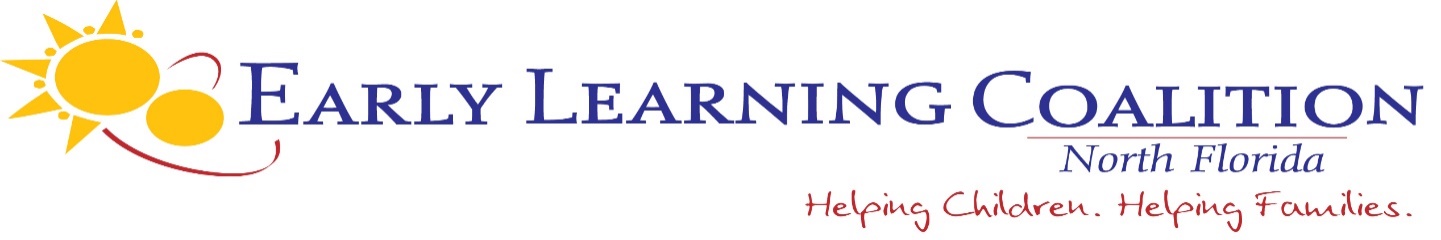 2023 Preschool Teacher of the YearNomination FormThe Early Learning Coalition of North Florida is soliciting nominations for its 2023 Preschool Teacher of the Year. There are two categories.  Infant/Toddler teacher and Preschool teacher.  Please complete this form to recommend a teacher you believe has demonstrated excellence in the areas listed below and return it to Joan Whitson by December 19, 2023 via fax 904-342-2268 or scan and email to jwhitson@elcnorthflorida.org     Each winner will receive $500 cash!Please provide specific examples of:• Professional Skills and Growth *  Student Progress    *  Contributions and Accomplishments in education   *  School/Community Involvement   *  Additional talents, Traits or skills that make your nominee an outstanding teacher(Personal stories of how this teacher goes above and beyond are welcome and recommended) Self-nominations will NOT be accepted.  Directors and Owners can only be nominated if they are also a full time teacher (excluding home childcare centers.) I wish to nominate: _________________________________________________________Category of award:  Infant/toddler or Preschool teacher____________________________School/Child Care Center nominee works at:_______________________________________School/Child Care Center Address:______________________________________________School/Child Care Center County:________________________________________________School/Child Care Center Phone: ________________________________________________I believe this teacher should be Preschool Teacher of the Year because . . .________________________________________________________________________________________________________________________________________________________________________________________________________________________________________________________________________(Additional sheets are attached.) The more you write about the nominee the better.  Please elaborate.  If your nominee wins, we will need to contact you, please provide a good contact number and email.Nominated by: _____________________________    Phone #_____________________Email _______________________________________Additional notes and comments about the nominee:Additional notes and comments about the nominee: